ЛАКИ КЕСОГЛУ - ЛАУРЕАТ ГОСПРЕМИИ РЕСПУБЛИКИ КАЗАХСТАН
 
В КАНУН ДНЯ НЕЗАВИСИМОСТИ КАЗАХСТАНА В СТОЛИЦЕ СОСТОЯЛАСЬ СТРАНЫ АСТАНЕ
СОСТОЯЛАСЬ ТРАДИЦИОННАЯ ЦЕРЕМОНИЯ ВРУЧЕНИЯ ГОСУДАРСТВЕННЫХ ПРЕМИЙ РК.

Одним из лауреатов, которым были вручены Госпремии РК из рук Главы государства Нурсултана Назарбаева,
является наш казахстанский  соотечественник певец, народный артист Казахстана, профессор педагог
Лаки (Пантелей) Константинович Кесоглу. Сотни тысяч греков из постсоветского пространства, репатриантов из сего пространства
поздравляют нашего достойного соотечественника с заслуженной оценкой его вклада в музыкальную сокровищницу Казахстана.

Лаки Константинович! Здоровья, творческих успехов, оптимизма, счастья, благополучия, побед! 

Никос Сидиропулос. Москва.

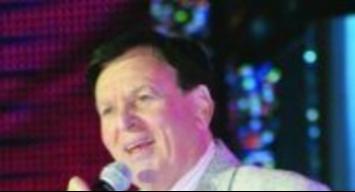 Лаки Кесоглу родился в Батуми в семье греков-беженцев из Турции. В 1949 году советские власти вновь выселили всех греков из Грузии в южный Казахстан. Но греки не унывали, в доме Кесоглу всегда присутствовала понтийская музыка. Юный Лаки с детства много пел, участвовал в самодеятельности. Поступил учиться в Чимкентское музыкальное училище (1958—1962), закончил с отличием и был направлен в Алма-Атинскую консерваторию (1962—1967). Обучался классическому вокалу (тенор, класс В. Н. Орленина), в репертуаре было 5 оперных партий, но в 1964 году пришёл в симфонический оркестр Казахского радио и телевидения и стал петь приятным баритоном эстрадные песни.В 1970 году на IV Всесоюзном конкурсе артистов эстрады в Москве Кесоглу стал дипломантом вместе со Львом Лещенко и Гюлли Чохели.В 1972 году певец впервые выступил в Колонном зале Дома Союзов в Москве и с этого времени получил всесоюзную известность, особенно со своей песней «Бузуки».Кесоглу стал бессменным участником всех фестивалей в Казахстане. За четверть века работы с оркестром Казахского Гостелерадио сделал свыше 400 записей на Всесоюзной фирме «Мелодия» общим тиражом около 2 миллионов — рекорд для Казахстана.С 1985 года на педагогической работе, профессор, заведующий эстрадным отделением Казахской национальной академии искусств им. Жургенова.Звания и награды1989 — народный артист Казахской ССР.2003 — Независимая премия меценатов Казахстана «Тарлан» за многолетнюю яркую творческую и педагогическую деятельность.2004 — Орден Достык (орден Дружбы) II степени.